Etude du cas clinique n°9Schématisations des structures observées Source : sujet « L’activité testiculaire » de la banque ECE 2006Symboles à utiliserLégendes des symbolesEpaisseur de la paroi du tube séminifèreCellules interstitiellesVaisseaux sanguinsPrésence de spermatozoïdesAbsence de spermatozoïdesPortion de coupe transversale de testicule d’un individu témoin centrée sur un tube séminifèrePortion de coupe transversale de testicule du cas clinique 9 centrée sur un tube séminifère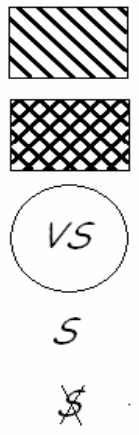 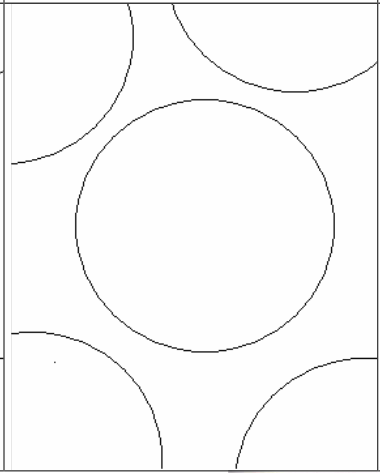 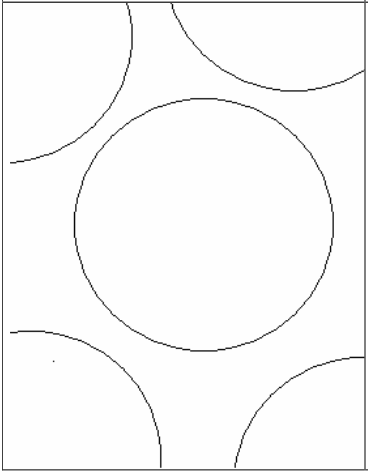 